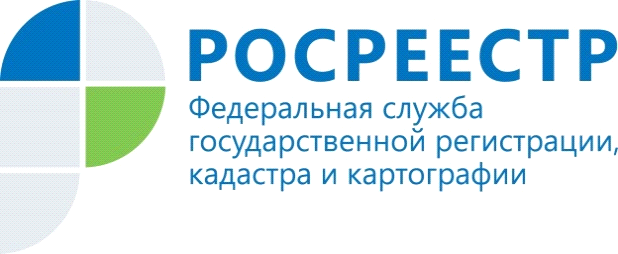 Управление Росреестра по Красноярскому краю проведет «горячую телефонную линию» по вопросам арестов и запретов на объекты недвижимого имущества10 апреля с 12.00 до 13.00 в Управлении Росреестра по Красноярскому краю состоится «горячая телефонная линия». Жители региона смогут получить ответы на все вопросы, связанные с установлением (прекращением) арестов, запретов на объекты недвижимого имущества.Как получить сведения имеются ли в отношении объектов недвижимого имущества зарегистрированные аресты (запреты)?Какие основания внесения (погашения) в Единый государственный реестр недвижимости записи об аресте или запрете совершать определенные действия с недвижимостью?Как оперативно узнать существуют ли аресты (запреты) в отношении вашего объекта недвижимости с помощью электронной почты? На эти и другие вопросы ответят специалисты Управления Росреестра по Красноярскому краю.Многоканальный телефон горячей линии: (391) 226-55-13Пресс-службаУправления Росреестра по Красноярскому краю: тел.: (391) 2-226-767, (391)2-226-756е-mail: pressa@r24.rosreestr.ruсайт: https://www.rosreestr.ru «ВКонтакте» http://vk.com/to24.rosreestr«Instagram»: rosreestr_krsk24 